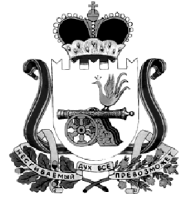 ОТДЕЛ ОБРАЗОВАНИЯАДМИНИСТРАЦИИ МУНИЦИПАЛЬНОГО ОБРАЗОВАНИЯ «КАРДЫМОВСКИЙ  РАЙОН» СМОЛЕНСКОЙ ОБЛАСТИП Р И К А З   28.11.2016                                № 185О награждении победителей  профилактической Акции «Без наркотиков»На основании протоколов проверки конкурса плакатов обучающихся 1-11 классов общеобразовательных учреждений  Кардымовского района, участников профилактической Акции «Без наркотиков»п р и к а з ы в а ю:Наградить Дипломами I, II и III степени победителей  профилактической Акции «Без наркотиков:            Дипломом I степени         - Чепикову Дарью,  обучающуюся 4 класса МБОУ «Мольковская начальная школа-детский сад»;- коллектив обучающихся 5 класса МБОУ «Рыжковская СШ»;- коллектив  обучающихся 6 класса МБОУ «Рыжковская СШ»;         - Хомутову Полину, обучающуюся 9 класса МБОУ «Тюшинская СШ».         Дипломом II степени          - Столярова Ивана,  обучающегося  2 класса МБОУ «Кардымовская СШ»;- Александрову Карнэлию, обучающуюся  2 класса МБОУ «Шокинская ОШ»;- Корогодову Яну, обучающуюся  10 класса МБОУ «Кардымовская СШ».          Дипломом III степени          - Достовалова Артема,  обучающегося 3 класса МБОУ «Соловьевская ОШ»;- Осипенкову Евгению, обучающуюся 4 класса МБОУ «Рыжковская СШ»;- Игнатова Валерия, обучающегося 7 класса МБОУ «Рыжковская СШ»;  	- Нахаеву Екатерину, обучающуюся 8 класса МБОУ «Тирянская ОШ».       2.  Директорам общеобразовательных учреждений Кардымовского района:         -отметить работу педагогов, подготовивших победителей  конкурса  плакатов профилактической Акции «Без наркотиков»;        -организовать более широкое участие обучающихся общеобразовательных учреждений Кардымовского района.       3.  Отметить недостаточную работу администраций МБОУ «Кардымовская СШ», МБОУ «Каменская ОШ», по организации участия обучающихся в конкурсе  плакатов профилактической Акции «Без наркотиков».                                                   4. Контроль исполнения настоящего приказа возложить на ведущего специалиста Отдела образования Д.М.Столярову. Начальник Отдела образования                                                     В.В. АзаренковаСтолярова Дина Михайловна                                                                                                                                                          8(48167) 4-21-56